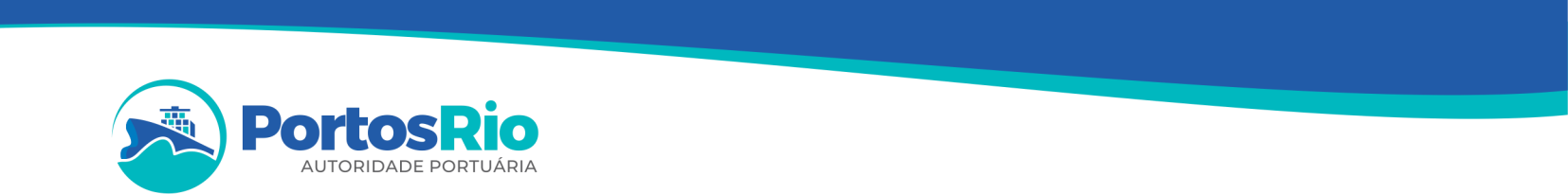            Relação de Contratos de Transição no Porto do Rio de Janeiro           Relação de Contratos de Transição no Porto do Rio de Janeiro           Relação de Contratos de Transição no Porto do Rio de Janeiro           Relação de Contratos de Transição no Porto do Rio de Janeiro           Relação de Contratos de Transição no Porto do Rio de JaneiroContrato(Processo)Contrato(Processo)ObjetoArrendatáriaVigênciaContrato N° 08/2024(50905.003917/203-45)Contrato N° 08/2024(50905.003917/203-45)A instalação portuária referida no caput, correspondente a 42.106 m², localizada no Terminal Multiuso 1, do Porto do Rio de Janeiro, conforme indicações e delimitações constantes da Planta de localização da Instalação Portuária ArrendadaPETRÓLEO BRASILEIRO S.A  PETROBRAS11/02/2024 a 23/07/2024Contrato N°  09/2024(50905.004405/2023-04)Contrato N°  09/2024(50905.004405/2023-04)A instalação portuária referida no PORTS, correspondente a 11.853 m², localizada no Terminal de Granéis Líquidos, do Porto do Rio de Janeiro, conforme indicações e delimitações constantes da Planta de localização da Instalação Portuária ArrendadaULTRACARGO LOGÍSTICAS/A   21/02/2024 a 29/07/2024Contrato N° 42/2023(50905.002125/2023-53)A instalação portuária referida  correspondente a 13.570,00 m²A instalação portuária referida  correspondente a 13.570,00 m²Iconic Lubrificantes S/A       01/11/23 a 28/04/2024